The Forecast IS Cloudy	Gen 15:1-21 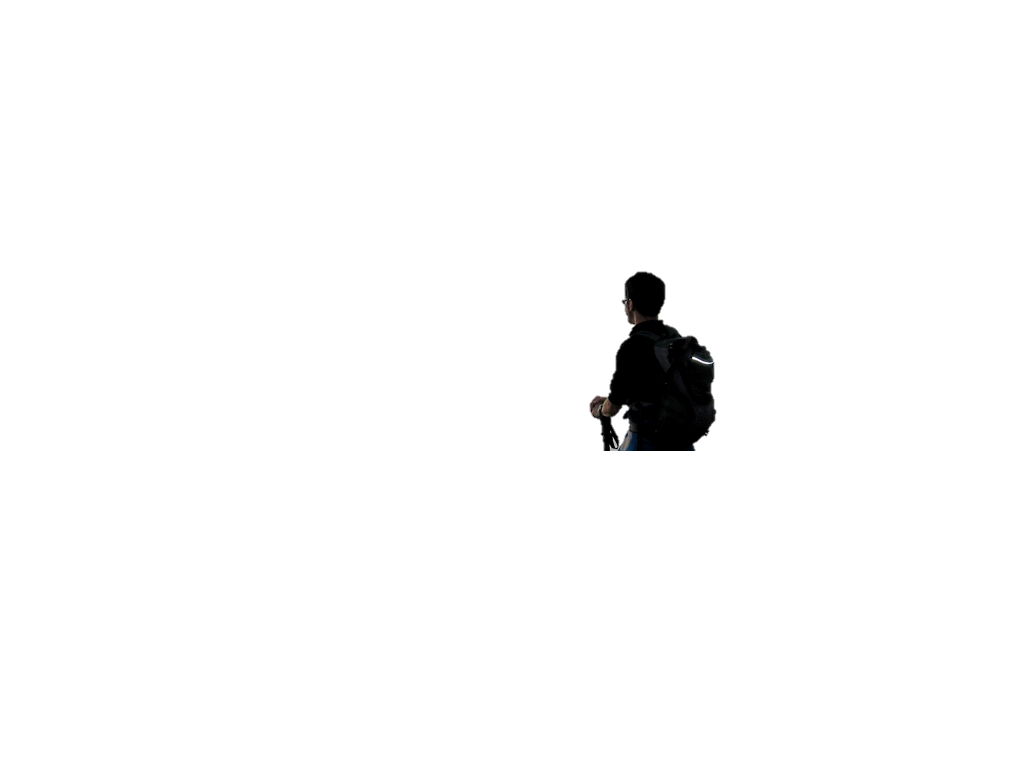 Introduction: Checking the forecast While we wait for God to act, we often feelWhen the forecast for the future seems dark, cloudy, and stormy, waiting is very ________________.God _____________ His personal promises of blessing again to Abram in a vision. (15:1-5)Abram _____________ God and God counted it as righteousness. (15:6)Abram prepared a solemn _____________ ceremony with God. (15:7-11)At sundown, God showed up and _____________ a prophetic forecast. (15:12-16)As Abram watched, God passed between the __________ and ratified the covenant. (15:17-21)It takes faith to wait for the _____________ to be realized; but faith is exactly what God is looking for.Faith makes us _______________ before God.3 beacons of truths that keep us on course through stormy weather Conclusion:  What God sets out to accomplish with His people, _______ will carry through to the end. So, stand firm in your __________.Do not allow _____________ to determine your response in the midst of storms.